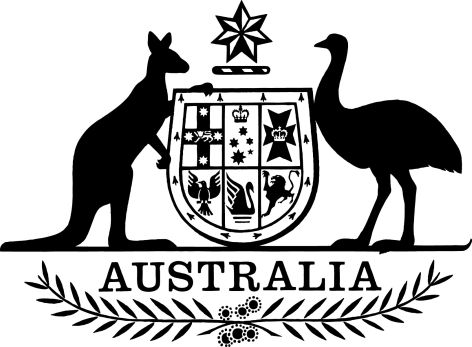 Fisheries Management Amendment (Fees) Regulation 2015Select Legislative Instrument No. 203, 2015I, General the Honourable Sir Peter Cosgrove AK MC (Ret’d), Governor-General of the Commonwealth of Australia, acting with the advice of the Federal Executive Council, make the following regulation.Dated 26 November 2015Peter CosgroveGovernor-GeneralBy His Excellency’s CommandAnne RustonParliamentary Secretary to the Minister for Agriculture and Water ResourcesContents1	Name	12	Commencement	13	Authority	14	Schedules	1Schedule 1—Amendments	2Part 1—Fees for furnishing of a logbook	2Fisheries Management Regulations 1992	2Part 2—Application	4Fisheries Management Regulations 1992	41  Name		This is the Fisheries Management Amendment (Fees) Regulation 2015.2  Commencement	(1)	Each provision of this instrument specified in column 1 of the table commences, or is taken to have commenced, in accordance with column 2 of the table. Any other statement in column 2 has effect according to its terms.Note:	This table relates only to the provisions of this instrument as originally made. It will not be amended to deal with any later amendments of this instrument.	(2)	Any information in column 3 of the table is not part of this instrument. Information may be inserted in this column, or information in it may be edited, in any published version of this instrument.3  Authority		This instrument is made under the Fisheries Management Act 1991.4  Schedules		Each instrument that is specified in a Schedule to this instrument is amended or repealed as set out in the applicable items in the Schedule concerned, and any other item in a Schedule to this instrument has effect according to its terms.Schedule 1—AmendmentsPart 1—Fees for furnishing of a logbookFisheries Management Regulations 19921  Part 2 of Schedule 2 (table items 23 to 40)Repeal the items, substitute:Part 2—ApplicationFisheries Management Regulations 19922  After Part 13Insert:Part 13A—Application and transitional provisionsDivision 1—Amendments made by the Fisheries Management Amendment (Fees) Regulation 201579  ApplicationThe fees (electronic communication not used) set out in item 1 of Schedule 1 to the Fisheries Management Amendment (Fees) Regulation 2015 apply in respect of an activity on or after 1 January 2016 that is covered by a logbook furnished on or after that day.80  Repeal of this DivisionThis Division is repealed on 30 June 2016.Commencement informationCommencement informationCommencement informationColumn 1Column 2Column 3ProvisionsCommencementDate/Details1.  The whole of this instrumentThe day after this instrument is registered.28 November 201523Furnishing of a logbook in the Bass Strait Central Zone Scallop Fishery$11 for each fishing dayNil24Furnishing of a logbook in the Coral Sea Fishery$11 for each fishing dayNil25Furnishing of a logbook in the Eastern Skipjack Fishery$11 for each fishing dayNil26Furnishing of a logbook in the Eastern Tuna and Billfish Fishery$11 for each fishing dayNil27Furnishing of a logbook in the High Seas Trawl Fishery$18.40 for each fishing dayNil28Furnishing of a logbook in the High Seas Non Trawl Fishery$11 for each fishing dayNil29Furnishing of a logbook in the North West Slope Trawl Fishery$18.40 for each fishing dayNil30Furnishing of a logbook in the Northern Prawn Fishery$4 for each fishing dayNil31Furnishing of a logbook in the Small Pelagic Fishery$11 for each fishing dayNil32Furnishing of a logbook in the Southern and Eastern Scalefish and Shark Fishery (Great Australian Bight Trawl sector)$18.40 for each fishing dayNil33Furnishing of a logbook in the Southern and Eastern Scalefish and Shark Fishery (Gillnet Hook and Trap sector)$11 for each fishing dayNil34Furnishing of a logbook in the Southern and Eastern Scalefish and Shark Fishery (East Coast Deep-water Trawl sector)$18.40 for each fishing dayNil35Furnishing of a logbook in the Southern and Eastern Scalefish and Shark Fishery (Commonwealth Trawl sector)$18.40 for each fishing dayNil36Furnishing of a logbook in the Southern Bluefin Tuna Fishery$11 for each fishing dayNil37Furnishing of a logbook in the Southern Squid Jig Fishery$11 for each fishing dayNil38Furnishing of a logbook in the Western Deep Water Trawl Fishery$18.40 for each fishing dayNil39Furnishing of a logbook in the Western Skipjack Fishery$11 for each fishing dayNil40Furnishing of a logbook in the Western Tuna and Billfish Fishery$11 for each fishing dayNil